UITNODIGING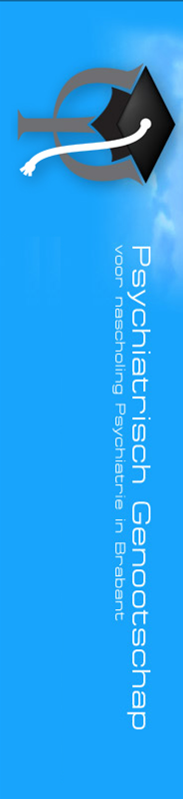 Op vrijdag 30 juni 2017 organiseert het Psychiatrisch Genootschap het  tweede symposium in de cyclus van vier symposia in 2017Thema: 	“Psychiater in identiteitscrisis?!” Sprekers:	dr. Alan Ralston en dr. Raymond Haans Programma13.30 uur	Ontvangst en koffie13.55 uur     	Welkom en opening door de dagvoorzitters Willem van der Spek, psychiater en Roland Hoven, psychiater14.00 uur	Lezing door dr. Alan Ralston 15.30 uur	Pauze15.45 uur	Lezing door dr. Raymond Haans 
aansluitend casuïstiekbespreking met beide sprekers.17.30 uur	Afsluiting + borrel		Na elke lezing is er mogelijkheid tot discussieDit symposium wordt mede mogelijk gemaakt door onze sponsoren, te weten Lundbeck BV en Sunovion. Locatie:Vergaderzaal (nabij café De Branden) van GGZ Breburg,
Kerkstraat 16B te Etten-Leur. Tel. 08801 64141Accreditatie (3 punten) is aangevraagd. U kunt uw bijdrage van € 75,-- overmaken op rekeningnummer NL25ABNA0621480177 ten name van "Psychiatrisch genootschap voor nascholing" onder vermelding van ‘symposium 30 juni 2017Namens de programmacommissie, Willem van der Spek, psychiater en Roland Hoven, psychiater